Тема лекционного занятия: «Морфемный, словообразовательный, этимологический анализ профессиональной лексики и терминов»Цель лекции: формирование понятий о морфемике, словообразовании, морфемном разборе, словообразовательном разборе, этимологическом анализе профессиональных слов, богатой словообразовательной системе русского языка как основы для последующего усвоения слушателями учебного материала- раскрыть понятия: морфема, морфемика, словообразование, морфемный разбор слова, словообразовательный разбор, этимологический анализ профессиональных слов;- изучить роль словообразовательных единиц в профессиональной речи и рассмотреть системные связи между морфемами в русском языке; -способствовать формированию у студентов научно-лингвистического мировоззрения, вооружения их основами знаний о словообразовательных единицах русского языка, развития представления о прекрасном в языке и речи, овладения нормами русского литературного языка и обогащения словарного запаса и грамматического строя речи студентов, умения связно излагать свои мысли в устной и письменной речи;- систематизировать знания студентов по морфемике и словообразованию русского языка.Основные задачи:- формирование новых знаний и систематизация предыдущего материала по теме «Морфемика и словообразование» на примере апрфессиональных слов;- расширение кругозора по теме «Морфемика и словообразование»- актуализация опорных знаний и жизненного опыта;- мотивация к обучению и пробуждение интереса к русскому языку;- формирование у слушателей способностей учиться;- активизация мышления слушателей.Осваиваемые предметные, метапредметные, личностные и общие компетенции ( см. Приложение 3):Оборудование: компьютер учителя; презентация по теме лекции; интерактивная доска; мультимедийный проектор; материалы лекцииПлан лекции:1. Морфемный разбор слов.2. Словообразовательный разбор слов.3. Этимологический анализ профессиональной лексики и терминов.Ключевые слова и словосочетания лекции: морфема, морфемика, словообразование, морфемный разбор слова, словообразовательный разбор, этимологический анализ профессиональных слов.1. Морфемный разбор слов.Разбор слова по составу, или морфемный разбор, — выделение частей, из которых слово состоит. Чтобы научиться делать разборы, необходимо обладать знаниями о частях слова и словообразовании, изучение которых входит в школьную программу. При затруднении с разбором прибегают к словарям морфемных разборов, печатным или электронным Знания морфем начальной формы слова (инфинитив, единственное число, мужской род, именительный падеж) в большинстве случаев достаточно для определения морфем слова в разных склонениях, спряжениях, родах и числах.Порядок разбора1. Выписать слово в той форме, в какой оно представлено в предложении. Определить, какой частью речи (изменяемой или неизменяемой) является разбираемое слово. 2. Выделить основу  и окончание (□). Охарактеризовать окончание: нулевое или материально (буквенно) выраженное; какие грамматические значения слова передает (род, число, падеж и т.д.). Чтобы определить окончание, необходимо слово просклонять или проспрягать.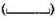 3. В основе путем подбора родственных слов выделить центральную морфему — корень. Отметить чередования звуков, если имеются.4. Выделить приставку, подобрав одноструктурные (имеющие такую же приставку) слова.5. Выделить суффикс, подобрав одноструктурные слова. Установить, какую функцию он выполняет — словообразовательную или формообразующую.6. Охарактеризовать основу: производная — непроизводная, простая — сложная, членимая — нечленимая, прерывистая — непрерывная.Образец разбора:Безграничному (миру)1. Это прилагательное — изменяемая часть речи, следовательно, имеет окончание.2. Чтобы выделить окончание, надо изменить прилагательное, например по падежам: безграничн-ого, безграничн-ому и т.д. В слове безграничному окончание -ому. Оно является материально выраженным, передает значение мужского рода, единственного числа, дательного падежа. Основа 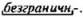 3. Путем подбора родственных слов выделяем в основе корень. Родственные слова:  В корне наблюдается чередование согласных ц//ч. Корень -границ-.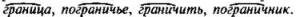 4. Приставка без-. Выполняет словообразовательную функцию. Одноструктурные слова: 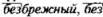 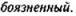 5. Суффикс -н- выполняет словообразовательную функцию. Одноструктурные слова: 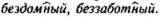 6. Основа безграничн- простая, членимая, непрерывная, производная. В слове  4 морфемы.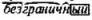 Примеры разборовПокажем примеры разбора слов разных частей речи с разной комбинацией морфем:метро — неизменяемое существительное, нет окончаниялес — существительное с нулевым окончаниемпришкольный — прилагательное со всеми основными морфемами: приставкой, корнем, суффиксом, окончаниемледокол — существительное с двумя корнями и соединительной гласнойпозвала — глагол с приставкой, окончанием, словооразующим суффиксом а и формобращующим суффиксом л, который не входит в основубыстро — наречие с суффиксом, не имеет окончанияОсобенности разборовОбратите внимание: морфемные разборы одних и тех же слов могут быть сделаны по-разному в разных словарях, разными учителями и филологами, в школе и в университете. Каждый «источник» аргументирует разбор по-своему и считает свой разбор правильным.Разные учителя придерживаются разных программ определения морфем в словах. Ярким примером служат инфинитивы глаголов. Например в слове жить: в одних школах ть отмечается как суффикс, в других — как окончание, в третьих — как суффикс с последующим нулевым окончанием. Мы выделяем морфемы по первому варианту.Образовательные программы школы и университета в части разбора слов могут различаться. В университетах учитывают этимологию слов, выделяют нулевой суффикс (Азов, бег), рассматривают словообразования от нулевого корня и другие сложные примеры. Мы используем программу, ориентированную на школу, и деление на морфемы по словарю А.Н. Тихонова.Заметим, что есть различия в словаре А.Н. Тихонова и словаре Т.Ф. Ефремовой. Так А.Н. Тихонов части некоторых слов «вносит» в один корень, при этом Т.Ф. Ефремова выделяет в словах приставку, суффиксы, учитывая этимологию. Примеры таких слов: благодарность, превосходство, прекрасный. Современные учёные не могут сойтись во мнении единого верного разбора отдельных слов русского языка, поэтому разные варианты считают допустимыми.При разборе слов следует помнить, что бывают слова, содержащие нулевое окончание (автобус), не имеющие окончания (ателье), имеющие несколько корней (авиапочта) и другие сложные варианты. К сложным вариантам на нашем сайте даны объяснения.Морфемные словариСреди печатных изданий словарей морфемных разборов, которые вы найдете в школьной библиотеке, можно выделить следующие:Рацибурская Л.В. Словарь уникальных морфем современного русского языка М.: Флинта: Наука, 2009. — 160 с.Аванесов Р.И., Ожегов С.И. Морфемно-орфографический словарь Около 100 000 слов / А. Н. Тихонов. — М.: АСТ: Астрель, 2002. — 704 с.Тихонов А.Н. Морфемно-орфографический словарь русского языка, 2002.Кузнецова А. И., Ефремова Т. Ф. Словарь морфем русского языка Ок. 52000 слов. — М.: Рус. яз., 1986. — 1132 с.В словарях морфемных разборов обычно деление на морфемы делается с помощью слешей: под/вод/н/ый, гор/а и т.д. В словаре Т.Ф. Ефремовой у группы слов с одинаковым корнем исходное слово записано полностью, а в образованных от него словах корневая морфема обозначается через знак V: лес, V-а, V-н-ой и т.д.2. Словообразовательный разбор слов.Словообразовательный разбор — выявление, от чего и с помощью чего образовано слово. При словообразовательном разборе устанавливается последовательность присоединения суффисков и приставок в процессе образования нового слова.Важно помнить о том, формообразующие суффиксы не участвуют в словообразовании.-ть, -ти, нулевой суффикс в форме инфинитива (говори-ть, нес-ти, печь). Для удобства при формообразовании глагола иногда отсекают и -сти, потому что плё-л, но это условно, суффикса
-сти в инфинитиве нет. Плести — корень плес-;-л-, нулевой суффикс в формах прошедшего времени: плё-л, пёк-;-и-, нулевой суффикс в формах повелительного наклонения: нес-и, режь-;-ущ-, -ющ-, -ащ-, -ящ-, -вш-, -ш-, -им-, -ем-, -ом-, -нн-, -енн-, -т- в формах причастий: реши-вш-ий, реш-ённ-ый, сши-т-ый, нёс-ш-ий, вед-ом-ый;-а, -я, -вши, -ши, -учи, -ючи в формах деепричастий: сказа-в, сказа-вши, принёс-ши, улыба-я-сь, буд-учи, игра-ючи;-е, -ее, -ше в формах сравнительной степени прилагательных, наречий и слов категории состояния: сильнее, дороже, дальше;-йш-, -айш- в формах превосходной степени: умне-йш-ий, тиш-айш-ий, красиве-йш-ий.Производная основа (слово) — та основа, которая образована от другой основы (слова), последняя называется по отношению к производной — производящей основой. См.: двор  двор-ник, син-ий  синь, москвич  москвич-к-а, бра-ть  ото-бра-ть, утренн-ий  пред-утренн-ий, ворон-а  ворон-ий, копа-ть картофель  картофелекопал-к-а.Сама производящая основа может быть производной по отношению к слову предшествующей ступени словообразования.бросать  разбросать  разбрасывание         разбрасывать  разбрасываниерыба  рыбак  рыбачий рыбачитьЛогика поиска производящего такова: найти в современном языке ближайшее для производного слова производящее в смысловом и формальном отношении. Например, слово понавыписывать имеет своим производящим навыписывать. Хотя, естественно, слово понавыписывать связано и со словом писать. Однако слово писать не является ближайшим в смысловом и формальном отношении к слову понавыписывать.План словообразовательного разбораДать толкование лексического значения слова.Сравнить состав данного слова с однокоренным.Выявить ту часть слова, с помощью которой оно образовано.Образец словообразовательного разбораЛисий — имя прилагательное, изменяемая часть речи, изменяется по родам, числам и падежам. Основа слова — лисий, основа производная, так как есть производящая основа, соотносимая с ней структурно и по смыслу. Чтобы это доказать, нужно истолковать лексическое значение: лисий — относящийся к лисе или принадлежащий лисе. Стало быть, производящая основа — лис. Значит, слово образовано суффиксальным способом (при помощи суффикса -ий).Лисий  лис.Различия между разбором слова по составу и словообразовательным разбором Слова Основные способы словообразованияНовые производные слова в русском языке образуются тремя основными способами:А) морфологический способ (с помощью словообразовательных морфем – приставок, суффиксов и др.);
Б) сращение словосочетания в одно слово;
В) переход из одной части речи в другую.А) Морфологический способ словообразованияМорфологический способ (образование новых слов с помощью словообразовательных морфем) – самый распространённый в современном русском языке.При морфологическом способе образования в производной основе можно выделить производящую основу (основу слова, от которого образовано производное слово) и словообразовательную морфему (приставку, суффикс, постфикс и т.д.).Например:Существительное силач (основа силач-) образовано от существительного сила (основа сил-) с помощью словообразовательного суффикса -ач. Это суффиксальный способ словообразования. Графически образование слова силач можно обозначить следующим образом:сил-ач□ ← сил-а (сил- – производящая основа; -ач – словообразовательный суффикс; суффиксальный способ).Глагол шагнуть (основа шагну-) образован от глагола шагать (основа шага-) с помощью суффикса -ну-. Это суффиксальный способ словообразования. При образовании глагола шагнуть производящая основа шага- усекается – шаг/а-. Графически образование слова шагнуть можно обозначить следующим образом:шаг-ну-ть ← шаг/а-ть (шаг/а- – производящая основа; -ну- – словообразовательный суффикс; суффиксальный способ).Наречие невдалеке (основа невдалеке) образовано от наречия вдалеке (основа вдалеке) с помощью приставки не-. Это префиксальный способ словообразования. Графически образование слова невдалеке можно обозначить следующим образом:не-вдалеке ← вдалеке (вдалеке- – производящая основа; не- – словообразовательная приставка; приставочный способ).Наречие по-флотски (основа по-флотски) образовано от прилагательного флотский (основа флотск-) с помощью приставки по- и суффикса -и. Это приставочно-суффиксальный способ образования. Графически образование слова по-флотски можно обозначить следующим образом:по-флотск-и ← флотск-ий (флотск- – производящая основа; по- – словообразовательная приставка, -и – словообразовательный суффикс; приставочно-суффиксальный способ).Морфологический способ словообразования включает в себя несколько разновидностей.Основные разновидности
морфологического способа словообразования* Знаком Ø принято обозначать нулевой суффикс, т.е. значимое отсутствие суффикса при словообразовании способом нулевой фиксации.Б) Сращение словосочетания в одно словоЭто способ словообразования, при котором происходит соединение, слияние двух или более слов в одно без каких-либо изменений в их морфемном составе и без участия соединительных гласных.Быстрорастворимый, вечнозелёный.Образованные этим способом слова во всех своих формах полностью тождественны синонимичному словосочетанию.Ср.: быстрорастворимый кофе – кофе, быстро растворимый в воде.В) Переход из одной части речи в другуюСуть способа – образование новых слов в результате перехода из одной части речи в другую. В современном русском языке так могут образовываться существительные (из прилагательных и причастий).Рулевой, командующий, мороженое, гостиная.План словообразовательного разбораПоставить слово в начальную форму.Указать основу слова и определить, является ли оно производным.Для производного слова подобрать словообразовательную пару (слово, от которого непосредственно образовано разбираемое слово).Указать основу в производящем слове.Указать словообразовательные приставки, суффиксы, постфиксы (если они есть).Указать способ образования слова.1) При морфемном разборе анализируется та форма слова, которая представлена в конкретном тексте; при словообразовательном разборе – слово в начальной форме.2) Основу разбираемой формы слова можно выделить всегда, окончание (включая нулевое окончание) выделяется только в изменяемых частях речи (нет окончаний у деепричастий, наречий, служебных частей речи и некоторых существительных и прилагательных).3) Чтобы определить, является ли слово производным, надо обратить внимание на состав его основы (в начальной форме!).4) Если основа начальной формы слова состоит из одного корня, то оно обычно является непроизводным. Исключения могут составить слова, которые образованы путём: (а) нулевой суффиксации; (б) перехода из одной части речи в другую.5) Если основа начальной формы слова состоит из корня и приставки, суффикса и т.д., такое слово обычно является производным. Исключения составляют некоторые бесприставочные глаголы.6) Сложное слово всегда является производным.Образец морфемного и словообразовательного разбораВ уездном городе N было так много парикмахерских2 и бюро похоронных процессий, что казалось, жители2 города рождаются2 лишь затем, чтобы побриться2, остричься, освежить2 голову2 вежеталем и сразу же умереть. А на самом деле в уездном2 городе N люди рождались, брились и умирали довольно редко. Жизнь города N была тишайшей2. Весенние вечера были упоительны, грязь под луной сверкала, как антрацит, и вся молодёжь города до такой степени была влюблена2 в секретаршу месткома2 коммунальников, что это мешало2 ей работать (Ильф и Петров).(Много) парикмахерских1) Морфемный разбор:1. парикмахер-ск-их (имя существительное).
2. Окончание – -их. Оно выражает значения мн.ч., Р.п., ср.: парикмахерск-ая, парикмахерск-ой.
3. Основа формы – парикмахер-ск-.
4. Корень – парикмахер-. Однокоренные слова: парикмахер□, парикмахер-ш-а.
5. -ск- – суффикс. Это суффикс прилагательного, ср.: матрос-ск-ий, жен-ск-ий.2) Словообразовательный разбор:1. Начальная форма – парикмахерская.
2. Основа слова – парикмахерск-. Основа производная.
3–5. парикмахерск-ая (сущ.) ← парикмахерск-ий (прил.).
6. Слово образовано путём перехода из одной части речи в другую (из прилагательного – в существительное – субстантивация).Жители 1) Морфемный разбор:1. жи-тел-и (имя существительное).
2. Окончание – -и. Оно выражает значения мн.ч., И.п., ср.: житель□, жител-я.
3. Основа формы – жи-тел-.
4. Корень -жи-. Однокоренные слова: жи-ть, жи-л-ой.
5. -тель – суффикс. Это суффикс существительного, ср.: пис-а-тель□, вод-и-тель□.2) Словообразовательный разбор:1. Начальная форма – житель.
2. Основа слова – жи-тель. Основа производная.
3–4. жи-тель□ → жи-ть.
5. -тель – словообразовательный суффикс.
6. Суффиксальный способ. Рождаются1) Морфемный разбор:1. рожд-а-ют-ся (глагол).
2. Окончание – -ют. Оно выражает значения 3-го л. мн.ч., ср.: рожд-а-ет-ся, рожд-а-ем-ся.
3. Основа формы – рожд-а-…-ся.
4. Корень – рожд-. Однокоренные слова: рожд-а-ть, рожд-ённ-ый.
5. -а- – суффикс. Это суффикс глагола, ср.: пис-а-ть, реш-а-ть.
    -ся – постфикс возвратного глагола, ср.: мы-ть-ся, куп-а-ть-ся.2) Словообразовательный разбор:1. Начальная форма – рождаться.
2. Основа слова – рожд-а-…-ся. Основа производная.
3–4. рожда-ть-ся ← рожда-ть.
5. -ся – словообразовательный постфикс.
6. Постфиксальный способ.Побриться1) Морфемный разбор:1. по-бри-ть-ся (глагол в неопределённой форме).
2. Окончание – -ть. Оно выражает значение неопределённой формы, ср.: по-бре-ет-ся, по-бре-ем-ся.
3. Основа формы – по-бри-…-ся.
4. Корень – бри-. Однокоренные слова: бри-тв-а, вы-бри-ть.
5. по- – приставка, ср.: по-сл-а-ть, по-сад-и-ть.
    -ся – постфикс возвратного глагола, ср.: мы-ть-ся, куп-а-ть-ся.2) Словообразовательный разбор:1. Начальная форма – побриться.
2. Основа слова – по-бри-…-ся. Основа производная.
3–6. а) по-бри-ть-ся ← по-бри-ть; -ся – словообразовательный постфикс; постфиксальный способ.
        б) по-бри-ть-ся ← бри-ть-ся; по- – словообразовательная приставка; префиксальный способ.Освежить1) Морфемный разбор:1. о-свеж-и-ть (глагол в неопределённой форме).
2. Окончание – -ть. Оно выражает значение неопределённой формы, ср.: о-свеж-ит, о-свеж-им.
3. Основа формы – о-свеж-и-.
4. Корень – свеж-. Однокоренные слова: свеж-ий, свеж-о.
5. о- – приставка, ср.: о-бел-и-ть, о-светл-и-ть.
    -и- – суффикс глагола, ср.: о-бел-и-ть, о-светл-и-ть.2) Словообразовательный разбор:1. Начальная форма – освежить.
2. Основа слова – о-свеж-и-. Основа производная.
3–4. о-свеж-и-ть ← свеж-ий.
5. о- – словообразовательная приставка; -и – словообразовательный суффикс.
6. Приставочно-суффиксальный способ.Голову1) Морфемный разбор:1. голов-у (имя существительное).
2. Окончание – -у. Оно выражает значение ж.р., ед.ч., В.п., ср.: голов-а, голов-ой.
3. Основа формы – голов-.
4. Корень – голов-. Однокоренные слова: голов-н-ой, голов-аст-ый.
5. Приставок и суффиксов нет.2) Словообразовательный разбор:1. Начальная форма – голова.
2. Основа слова – голов-. Основа непроизводная (состоит из одного корня).(В) уездном (городе)1) Морфемный разбор:1. уезд-н-ом (имя прилагательное).
2. Окончание – -ом. Оно выражает значения ед.ч., м.р., П.п. ср.: уезд-н-ый, уезд-н-ого.
3. Основа формы – уезд-н-.
4. Корень – уезд-. Однокоренные слова: уезд□, по-уезд-н-ый.
5. -н- – суффикс. Это суффикс прилагательного, ср.: волост-н-ой, подъ-езд-н-ый.2) Словообразовательный разбор:1. Начальная форма – уездный.
2. Основа слова – уезд-н-. Основа производная.
3–4. уезд-н-ый ← уезд□.
5. -н- – словообразовательный суффикс.
6. Суффиксальный способ.(Жизнь)… (была) тишайшей1) Морфемный разбор:1. тиш-айш-ей (имя прилагательное).
2. Окончание – -ей. Оно выражает значение ед.ч., ж.р., Т.п., ср.: тиш-айш-ая, тиш-айш-ую.
3. Основа формы – тиш-айш-.
4. Корень – тиш-. Однокоренные слова: тих-о, тиш-ин-а.
5. -айш- – суффикс формы превосходной степени прилагательного, ср.: велик-ий – велич-айш-ый, свеж-ий – свеж-айш-ий.2) Словообразовательный разбор:1. Начальная форма (положительная степень прилагательного) – тихий.
2. Основа слова – тих-. Основа непроизводная (состоит из одного корня).Влюблена1) Морфемный разбор:1. в-любл-ен-а (краткая форма причастия).
2. Окончание – -а. Оно выражает значение ед.ч., ж.р., ср.: в-любл-ён□, в-любл-ен-ы.
3. Основа формы – в-любл-ён-.
4. Корень – любл-. Однокоренные слова: люб-и-ть (чередование б/бл), люб-овь□.
5. в- – приставка, ср.: в-крапл-ённ-ый, в-плет-ённ-ый.
    -ен – суффикс краткого страдательного причастия прошедшего времени глагола, ср.: в-нес-ен-а, в-плет-ен-а.2) Словообразовательный разбор:1. Начальная форма причастия – влюблённый.
2. Основа причастия – в-любл-ённ-. Основа производная.
3–4. в-любл-ённ-ый ← в-люб-и-ть.
5. -ённ – суффикс причастия.
6. Суффиксальный способ.(В секретаршу) месткома1) Морфемный разбор:1. мест-ком-а (сложносокращенное слово, имя существительное).
2. Окончание – -а. Оно выражает значение м.р., ед.ч., Р.п., ср.: мест-ком□, мест-ком-ом.
3. Основа формы – мест-ком-.
4. Корни слова: 1) мест-; 2) ком(итет)- – в сокращённом виде. Однокоренные слова: мест-н-ый, мест-о; комитет□, комитет-ск-ий.
5. Приставок и суффиксов нет.2) Словообразовательный разбор:1. Начальная форма – местком.
2. Основа слова – мест-ком-. Основа производная.
3–4. мест-ком□ ← мест-(н)-ый ком(итет).
5–6. Сложение сокращённых до слогов основ – аббревиация.3. Этимологический анализ профессиональной лексики и терминов.В словаре-справочнике лингвистических терминов даётся следующее определение этимологического анализа – «это выяснение ранее существовавшего морфологического строения слова, его прошлых словообразовательных связей, определение источника и времени появления слова, установление способа его образования от соответствующей производящей основы»Цель этимологического анализа — установить происхождение слова, объяснить историю его возникновения, вскрыть прошлые словообразовательные связи слова, показать, как возникло его современное значение.План этимологического анализа словаОпределить частеречную принадлежность анализируемого слова и поставить его в начальную форму.Установить по толковому словарю современное лексическое значение слова. Если слово дано вне контекста, определить его основное значение, если в тексте – то значение, в котором оно употреблено.Определить современные морфемное членение и способ образования слова.Установить по этимологическим словарям историческое членение и исторические деривационные связи слова.Путем сопоставления современных и исторических членения и деривационных связей слова установить тип исторического изменения (опрощение, усложнение, переразложение, корреляция, диффузия, замещение).Учитывая данные этимологических словарей, определить причины исторических изменений, происшедших в слове (фонетические, лексические, семантические, словообразовательные), и значение данных изменений для языка.Примеры этимологического анализа словаПример 1. РазиняРазиня– имя существительное.Разиня– «разг., пренебр. Рассеянный, невнимательный человек».Современное морфемное членение слова: разин—я; непpоизводное слово.Исторически образовано следующим образом: зиять → зинуть → раз-зинути → разинути → разиня. Историческое морфемное членение: раз + зи+ н + я.Тип изменения – опрощение и диффузия приставки и корня.Причины изменений: словообразовательная (непродуктивность суффикса -ня), фонетическая (упрощение группы согласных зз вз) и семантическая (расхождение лексических значений глагола раззинутьи зиять).Значение для языка – пополнение языка новым корнем и новым непроизводным словом.Пример 2. ЛовецЛовец– имя существительное.Ловец – «тот, кто ловит рыбу, зверя и т.п.».Современное членение слова: лов + ец + ; ловить→ ловец.В древнерусском языке существительное ловьцъбыло образовано от существительного ловъ«охота»- с помощью суффикса —ьцъ. Историческое членение: лов + ьц + ъ.Тип изменения – декорреляция: историческое производящее – существительное ловъзаменено на современное производящее – глагол ловить.Причины – семантическая (архаизация значения существительного лов – «охота») и словообразовательная (влияние продуктивного словообразовательного типа: глагол + ец= существительное со значением «производитель действия»). Значение для языка – устранение асистемного явления.Источники:https://morphemeonline.ru/ https://russkiiyazyk.ru/slovoobrazovanie/slovoobrazovatelnyi-razbor-slova.htmlhttps://grammatika-rus.ru/wp-content/uploads/2019/11/istoricheskie-izmeneniya.jpg https://foxford.ru/wiki/russkiy-yazyk/slovoobrazovatelnyy-razbor-slova https://licey.net/free/4-russkii_yazyk/39-kurs_russkogo_yazyka_fonetika__slovoobrazovanie__morfologiya_i_orfografiya/stages/658-215_morfemnyi_i_slovoobrazovatelnyi_razbor_slova.htmlИспользуемая литература:1. Основные печатные изданияАнтонова, Е.С. Русский язык: учебник для использования в учебном процессе образовательных учреждений среднего профессионального образования на базе основного общего образования с получением среднего общего образования / Е.С. Антонова, Т. М. Воителева. – 4-е изд., стер. – Москва: Академия, 2017. - 409 с. - (Профессиональное образование. Общеобразовательные дисциплины). - ISBN 978-5-4468-5987-02. Дополнительные источники 1.  Лобачева, Н.А.  Русский язык. Морфемика. Словообразование. Морфология: учебник для среднего профессионального образования / Н. А. Лобачева. – 3-е изд., испр. и доп.– Москва: Издательство Юрайт, 2020. – 206 с. – (Профессиональное образование). – ISBN 978-5-534-12621-1. 2.  Русский язык. Сборник упражнений: учебное пособие для среднего профессионального образования / П.А. Лекант [и др.]; под редакцией П.А. Леканта. – Москва: Издательство Юрайт, 2020. – 314 с. – (Профессиональное образование). – ISBN 978-5-9916-7796-7. – Текст: электронный // ЭБС Юрайт [сайт]. – URL: http://www.biblio-online.ru/bcode/4521653. Морфемно-орфографический словарь Тиханова www.slovorod.ru/der-tikhonov/tih-s.htm Приложение 1. Вопросы для самоконтроля.1.Какова роль морфем в русском языке?2. Объясните значение слов «морфемика», «словообразование». 3. Почему морфема – это значимая часть слова? 4. Какая морфема не может отсутствовать в слове? 5. Приведите примеры однокоренных  слов и форм одного и того же слова. 6. Объясняет   ли   словообразовательный   разбор   слова   «приставка»   
некоторые особенности морфемы, названной этим словом? 7. В чем специфика словообразовательных и формообразующих суффиксов? Какие суффиксы являются формообразующими? 8. Как происхождение слова «постфикс» объясняет специфику морфемы, названной данным словом? 9. Что такое интерфикс? Можно ли однозначно   утверждать, что интерфикс – это соединительная  гласная? Почему?10. В каких частях речи могут быть: а) постфиксы; б) интерфиксы? 11.Что такое окончание и как оно выделяется в слове? 11.Какое окончание называется нулевым? 13.В каких частях речи и формах слов нет окончания? 14.Что такое основа слова? 15.Какие морфемы служат для выражения грамматического значения слова? 16.В зависимости от чего устанавливаются способы  словообразования? 17.Охарактеризуйте основные способы морфемного словообразования.18.Чем   сложение   и   слияние   как   способы   образования   слов   отличаются   друг   от друга? 19.Как   вы   понимаете   термины   «производящее   слово»,   «производное   слово», «словообразовательные средства»? 20.Какова методика словообразовательного  разбора? 21. Какова методика морфемного разбора?22. Какова методика этимологического анализа слов?Глоссарий1. Морфемика — это раздел науки о языке, который изучает морфемный состав слова и каждую морфему в отдельности.2. Морфема — это минимальная значимая часть слова, которая обладает свойствами воспроизводимости и повторяемости. Например, слово горы делится на две значимые части. Морфема гор- выражает лексическое значение слова — «значительная воз вышенность,  поднимающаяся  над  окружающей  местностью», а морфема -ы — грамматическое значение имени тельного   (или   винительного)    падежа   множественного числа.3. Разбор слова по составу, или морфемный разбор, — выделение частей, из которых слово состоит.4. Словообразовательный разбор — выявление, от чего и с помощью чего образовано слово. При словообразовательном разборе устанавливается последовательность присоединения суффисков и приставок в процессе образования нового слова. Важно помнить о том, формообразующие суффиксы не участвуют в словообразовании. 5. Производная основа (слово) — та основа, которая образована от другой основы (слова), последняя называется по отношению к производной — производящей основой. 6. Морфологический способ (образование новых слов с помощью словообразовательных морфем) – самый распространённый в современном русском языке.7. Сращение словосочетания в одно слово. Это способ словообразования, при котором происходит соединение, слияние двух или более слов в одно без каких-либо изменений в их морфемном составе и без участия соединительных гласных. Быстрорастворимый, вечнозелёный.Образованные этим способом слова во всех своих формах полностью тождественны синонимичному словосочетанию.Ср.: быстрорастворимый кофе – кофе, быстро растворимый в воде. 8.  Переход из одной части речи в другую. Суть способа – образование новых слов в результате перехода из одной части речи в другую. В современном русском языке так могут образовываться существительные (из прилагательных и причастий). Рулевой, командующий, мороженое, гостиная.9. Аффикс (лат. affixus — прикрепленный) - это служебная морфема, то есть часть слова, видоизменяющая лексическое либо грамматическое значение корня (основы) или выражающая отношения между словами в словосочетании и предложении; общее название всех морфем, за исключением корня.10. Постфиксы — это служебные морфемы, которые находятся после окончания и выражают грамматическое и/или словообразовательное значение.11. Нечленимые основы состоят из одной морфемы, а именно корня: город-П, син-ий, пят-ый, нес-у. 12. Членимые основы состоят из двух и более морфем. В структуру членимой основы, помимо корня, входят приставки (при-город-Ц), суффиксы (город-ск-ой) и интерфиксы (жи-л-ец, арго-т-изм).13. Слово с простой основой содержит одну корневуюморфему, например: бёрез-ъ-а, дом-иъ-П, под-окон-ниъ П .14. Слово со сложной основой содержит две и более корневые морфемы, например: вод-о-про-вод г Q гряз-е-ѳод-о- леч-ебн-ицг [а].15. Определение этимологического анализа – «это выяснение ранее существовавшего морфологического строения слова, его прошлых словообразовательных связей, определение источника и времени появления слова, установление способа его образования от соответствующей производящей основы»Приложение 3.В рамках программы учебной дисциплины обучающимися осваиваются личностные, метапредметные и предметные результаты в соответствии с требованиями ФГОС среднего общего образования: личностные (ЛР), метапредметные (МР), предметные для базового уровня изучения (ПРб)……а также формируются общие компетенции.Осваиваемые результатыПредметныеПРб 01, ПРб 04, ПРб 06МетапредметныеМР 02, МР 04, МР 08, МР 09ЛичностныеЛР 01, ЛР 04, ЛР 06, ЛР 09Общие компетенцииОК 01, ОК 02, ОК 04, ОК 05при-бреж-н-ыйприбрежный  берег (г // ж)
рас-сме-ёт-сярассмеётся  смеётсяуч-и-тель-ств-оучительство  учитель
вод-ян-ист-ыйводянистый  водяной
про-сматр-ива-ть-сяпросматриваться  просматривать
по-осен-н-емупо-осеннему  осеннему
что-нибудьчто-нибудь  чтоСпособ словообразованияПримеры1. ПриставочныйВ-ли-ть ← ли-ть; не-глубок-ий ← глубок-ий; бес-порядок□ ← порядок□; на-завтра ← завтра.2. СуффиксальныйПрыг-ну-ть ← прыг/а-ть; киевл-янин□ ← Киев; горяч-о ← горяч-ий.3. Нулевая суффиксацияРассказ-Ø□ ← рассказ/а-ть; зелень-Ø*□ ← зелён-ый.4. Приставочно-суффиксальныйБез-вер-и[ j ]-е ← вер-а; при-школь-н-ый ← школ-а.5. СложениеЛес-о-степь□ ← лес□, степь□; овощ-е-хранилищ-е ← овощ□, хранилищ-е.Коды результатовПланируемые результаты освоения дисциплины включают:ЛР 01российскую гражданскую идентичность, патриотизм, уважение к своему народу, чувства ответственности перед Родиной, гордости за свой край, свою Родину, прошлое и настоящее многонационального народа России, уважение государственных символов (герб, флаг, гимн)ЛР 04сформированность мировоззрения, соответствующего современному уровню развития науки и общественной практики, основанного на диалоге культур, а также различных форм общественного сознания, осознание своего места в поликультурном миреЛР 06толерантное сознание и поведение в поликультурном мире, готовность и способность вести диалог с другими людьми, достигать в нем взаимопонимания, находить общие цели и сотрудничать для их достижения, способность противостоять идеологии экстремизма, национализма, ксенофобии, дискриминации по социальным, религиозным, расовым, национальным признакам и другим негативным социальным явлениямЛР 07навыки сотрудничества со сверстниками, детьми младшего возраста, взрослыми в образовательной, общественно полезной, учебно-исследовательской, проектной и других видах деятельностиЛР 09готовность и способность к образованию, в том числе самообразованию, на протяжении всей жизни; сознательное отношение к непрерывному
образованию как условию успешной профессиональной и общественной
деятельностиЛР 13осознанный выбор будущей профессии и возможностей реализации
собственных жизненных планов; отношение к профессиональной
деятельности как возможности участия в решении личных, общественных, государственных, общенациональных проблемМР 02умение продуктивно общаться и взаимодействовать в процессе совместной деятельности, учитывать позиции других участников деятельности, эффективно разрешать конфликтыМР 04готовность и способность к самостоятельной информационно-познавательной деятельности, владение навыками получения необходимой информации из словарей разных типов, умение ориентироваться в различных источниках информации, критически оценивать и интерпретировать информацию, получаемую из различных источниковМР 08владение языковыми средствами - умение ясно, логично и точно излагать свою точку зрения, использовать адекватные языковые средстваМР 09владение навыками познавательной рефлексии как осознания совершаемых действий и мыслительных процессов, их результатов и оснований, границ своего знания и незнания, новых познавательных задач и средств их достиженияПРб 01Сформированность понятий о нормах русского литературного языка и применение знаний о них в речевой практикеПРб 02Владение навыками самоанализа и самооценки на основе наблюдений за собственной речьюПРб 03Владение умением анализировать текст с точки зрения наличия в нем явной и скрытой, основной и второстепенной информацииПРб 04.Владение умением представлять тексты в виде тезисов, конспектов, аннотаций, рефератов, сочинений различных жанровПРб 05.Знание содержания произведений русской и мировой классической литературы, их историко-культурного и нравственно-ценностного влияния на формирование национальной и мировойПРб 06.Сформированность представлений об изобразительно-выразительных возможностях русского языкаПРб 07Сформированность умений учитывать исторический, историко-культурный контекст и контекст творчества писателя в процессе анализа художественного произведенияПРб 08Способность выявлять в художественных текстах образы, темы и проблемы и выражать свое отношение к ним в развернутых аргументированных устных и письменных высказыванияхПРб 09Овладение навыками анализа художественных произведений с учетом их жанрово-родовой специфики; осознание художественной картины жизни, созданной в литературном произведении, в единстве эмоционального личностного восприятия и интеллектуального пониманияПРб 10Сформированность представлений о системе стилей языка художественной литературыОК 01Понимать сущность и социальную значимость своей будущей профессии, проявлять к ней устойчивый интерес (самообучение)ОК 02Организовывать собственную деятельность, исходя из цели и способов ее достижения, определенных руководителем (самоорганизация, самообучение)ОК 03Принимать решения в стандартных и нестандартных ситуациях и нести за них ответственность.ОК 04Осуществлять поиск информации, необходимой для эффективного выполнения профессиональных задач (информационная компетенция, самоорганизация, самообучение)ОК 05Использовать информационно-коммуникативные технологии в профессиональной деятельности (информационная компетенция, самоорганизация, самообучение)ОК 06Работать в команде, эффективно общаться с коллегами, руководством, клиентами. (коммуникативная компетенция)ОК 07Брать на себя ответственность за работу членов команды (подчиненных), за результат выполнения заданийОК 8Самостоятельно определять задачи профессионального и личностного развития, заниматься самообразованием, осознанно планировать повышение квалификации.ОК 09Ориентироваться в условиях частой смены технологий в профессиональной деятельности.ОК 10.Исполнять воинскую обязанность, в том числе с применением полученных профессиональных знаний (для юношей).